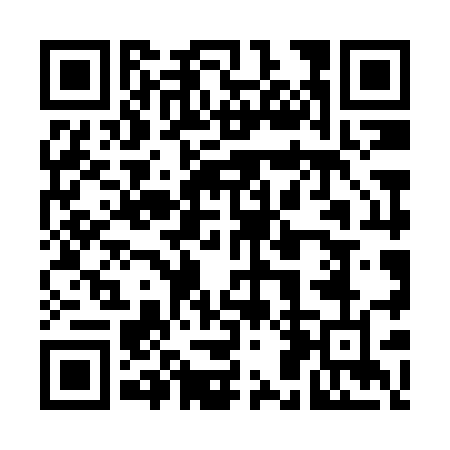 Ramadan times for Alto del Carmen, ChileMon 11 Mar 2024 - Wed 10 Apr 2024High Latitude Method: NonePrayer Calculation Method: Muslim World LeagueAsar Calculation Method: ShafiPrayer times provided by https://www.salahtimes.comDateDayFajrSuhurSunriseDhuhrAsrIftarMaghribIsha11Mon6:216:217:401:525:228:038:039:1712Tue6:226:227:411:515:218:018:019:1613Wed6:226:227:421:515:208:008:009:1514Thu6:236:237:421:515:207:597:599:1415Fri6:246:247:431:515:197:587:589:1216Sat6:246:247:431:505:197:577:579:1117Sun6:256:257:441:505:187:567:569:1018Mon6:266:267:451:505:177:557:559:0919Tue6:266:267:451:495:177:537:539:0820Wed6:276:277:461:495:167:527:529:0621Thu6:286:287:461:495:157:517:519:0522Fri6:286:287:471:495:157:507:509:0423Sat6:296:297:471:485:147:497:499:0324Sun6:296:297:481:485:137:487:489:0125Mon6:306:307:491:485:137:467:469:0026Tue6:316:317:491:475:127:457:458:5927Wed6:316:317:501:475:117:447:448:5828Thu6:326:327:501:475:107:437:438:5729Fri6:326:327:511:465:107:427:428:5630Sat6:336:337:511:465:097:417:418:5431Sun6:336:337:521:465:087:397:398:531Mon6:346:347:521:465:077:387:388:522Tue6:356:357:531:455:077:377:378:513Wed6:356:357:541:455:067:367:368:504Thu6:366:367:541:455:057:357:358:495Fri6:366:367:551:445:047:347:348:486Sat6:376:377:551:445:047:337:338:477Sun5:375:376:5612:444:036:326:327:468Mon5:385:386:5612:444:026:306:307:449Tue5:385:386:5712:434:016:296:297:4310Wed5:395:396:5712:434:016:286:287:42